Uvod u problematiku temeVrlo često svi koji se bave javnom nabavom imaju dvojbe oko pregleda i ocjene ponuda te nisu sigurni na koji način postupiti, posebice ukoliko se radi o nabavi u sklopu EU sufinanciranog projekta. Zakon o javnoj nabavi dozvoljava korištenje određenih uvjeta sposobnosti, i kao kriteriji za  odabir ponude – no uz obavezno razdvajanje minimalnih od onih koji doprinose kvaliteti ponude. Osim toga, u praksi se pojavljuju nova rješenja kako postaviti i ocijeniti uvjete sposobnosti i kriterije za odabir ponude.Stoga ovaj program usavršavanja ima za cilj pokriti što veći broj primjera i pitanja na navedenu temu te omogućiti kroz upoznavanje sa zadnjom praksom u provedbi postupka pregleda i ocjene ponuda. Kao posebnu dodatnu pogodnost ističemo i dio predavanja koji se odnosi na usporedbu postupka pregleda i ocjene ponuda na EU sufinanciranim projektima a koja je ponešto različita od standardne prakse. U okviru ovog usavršavanja dajemo Vam priliku kroz primjere i praksu dobiti što bolji uvid u moguće rizike i prednosti provedbe postupaka te samim time uvid kako na najbolji način provjeriti i ocijeniti ponude.Zašto pohađati Na edukaciji se obrađuju primjeri iz prakse uz osvrt na razlike u postupanjima za obveznike Zakona o javnoj nabavi korisnike EU sredstavaProgram daje usporedbu postupanja Naručitelja i DKOM prakse te daje pregled najnovijih praksi u postupanjima PJR stručnjaci koji provode edukaciju proveli su više od 500 postupaka javne nabave u što u sklopu EU sufinanciranih projekata što kao članovi stručnog povjerenstva Naručitelja.Ciljne skupine Edukacija je namijenjena:Obveznicima javne nabave - naručiteljimaPonuditeljima koji predaju ponude u sustavu javne nabaveCertificiranim specijalistima javne nabave Svima koji žele znati više o sustavu javne nabave praktične primjere žele saznati kako ispravno provoditi postupke nabave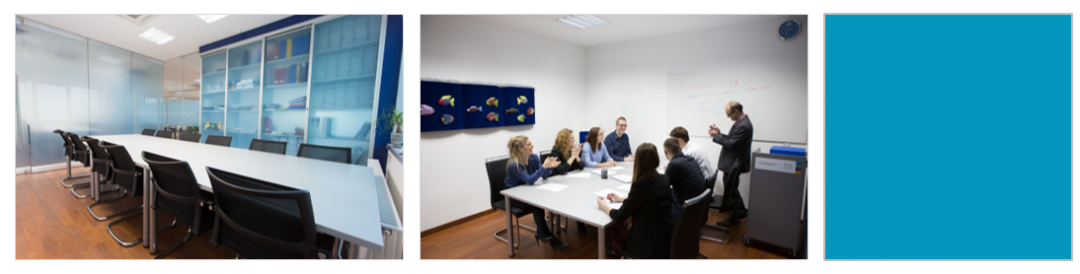 U kotizaciju je uključenoRadni materijali edukacije (prezentacija predavanja, primjeri, vježbe, rješenja i sl.)Sažetak rezultata istraživanja PJR-a o spremnosti RH za primjenu novih direktiva u području javne nabaveSažetak analize stanja u sustavu javne nabave provedene u sklopu projekta: „Jačanje administrativnih kapaciteta u sustavu javne nabave RH sa naglaskom na kriterij ekonomski najpovoljnije ponude“Publikacija: „Zbornik stručnih članaka o javnoj nabavi“„Strip za početnike u EU fondovima“Sažetak: „Rezultati istraživanja EUčinkovitost, ili kako smo proveli EU fondove“U slučaju prvog pohađanja, popust od 20% na svaku sljedeću PJR edukacijuOsvježenje pod pauzamaKOMBINACIJA EDUKACIJE I SASTANKA: S obzirom da se edukacije održavaju u edukacijskoj dvorani PJR-a, dolazak na edukaciju može se kombinirati s individualnim razgovorom s PJR stručnjacima na sljedeće načine:s intervjuom temeljem kojega radimo besplatnu procjenu potencijala pojedine organizacije za EU fondove ili savjetovanjem oko sukladnosti pojedine ideje s natječajem za EU sredstvasa savjetovanjem oko individualnih potreba pojedine organizacije za profesionalnom stručnom podrškom ili personaliziranim sastavljanjem in-house programa usavršavanja temeljem točnih potreba organizacije9:00 – 10:30UvodPropisi u javnoj nabavi vezani uz određivanje uvjeta sposobnosti i kriterija ekonomski najpovoljnije ponudeKako odrediti uvjete sposobnosti vezane uz predmet nabave i razmjerno predmetu nabavePrimjeri iz prakse: Ekonomska i financijska sposobnosti Tehnička i stručna sposobnost Oslanjanje na sposobnost drugih subjekata 10:30-10:45Pauza za kavu10:45-12:15Praksa DKOM-a vezano uz kriterije za odabir gospodarskog subjekta Najčešće pogreške naručitelja i ponuditeljaProvjera dokumentacije putem e-Certis sustavaIsključenje ponuditelja iz daljnjeg postupka zbog profesionalnog propustaOdabir ponuditelja koji nije u skladu s kriterijima odabira utvrđenim u DoNRelevantna praksa u projektima sufinanciranim EU sredstvima 12:15-13:00Pauza za ručak13:00-14:30Praksa DKOM-a vezano uz kriterije za odabir ponudeRelevantna praksa naručitelja u Republici Hrvatskoj u primjeni kriterija ekonomski najpovoljnije ponude i uvjeta sposobnostiKako odrediti kriterije koji nisu diskriminirajući, povezani su s predmetom nabave i omogućuju učinkovito nadmetanjeRelevantna praksa u projektima sufinanciranim EU sredstvima 14:30-14:45Pauza za kavu14:45-16:15Pregled i ocjena ponudaPrimjeri iz prakse – najčešće pogreške prilikom pregleda i ocjene ponudaTroškovnici – pregled primjera popunjenih troškovnika Računska ispravnost ponudePojašnjenja i dopuna ponude – kako ispravno primijeniti institut čl. 293